See HowThe best voting rules are fast, easy and fair. They help groups from classrooms to countries. The results are well centered and widely popular.They strengthen the votes supporting 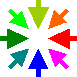 one chairperson or policy and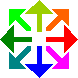 fair-shares of seats or $pending.“This is the site for learning about democracy.”1
“A huge contribution to the democracy cause.”2Then ActShare this illustrated booklet with a friend. Build support in your school, club or town with  FairVote, The Center for Voting & Democracy.Help make your democracies:	Organize voters.		Represent everyone.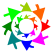 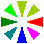 	Center policies.		Empower everyone.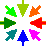 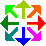                  ACCURATE  DEMOCRACY                 4  Decision Tools 
with Pictures & Games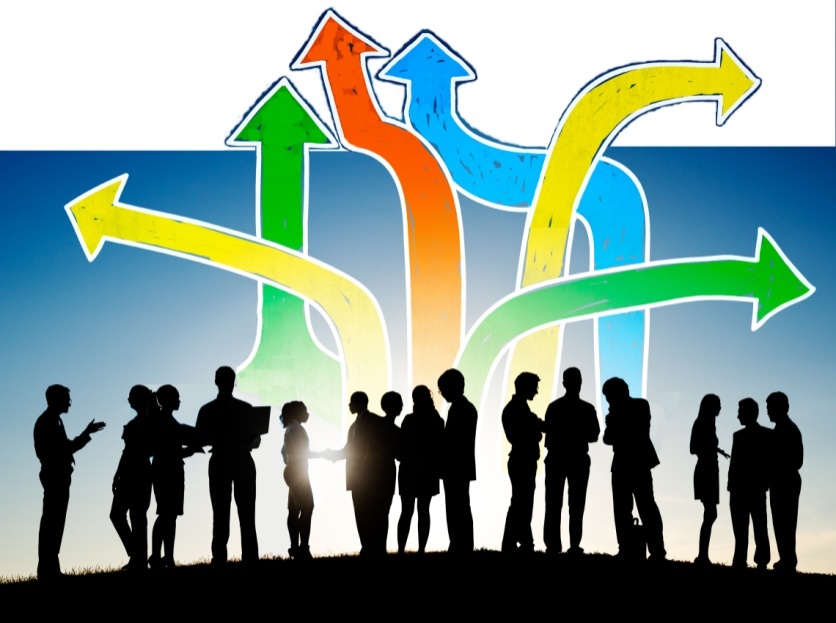 